português – Revitalização do local ao lado da escolaVamos recordar?Quem sabe alguns de vocês até se achem nas fotos. Há exatamente 3 anos atrás, no mesmo local ao lado da Escola onde o Sr. Francisco fez atualmente a revitalização, os alunos fizeram o plantio de algumas árvores em comemoração ao dia da árvore(21 de setembro).Porém depois de um tempo algumas árvores morreram e o mato tomou conta deste espaço.Observe as imagens  e o local como era.FOTOS ANTIGAS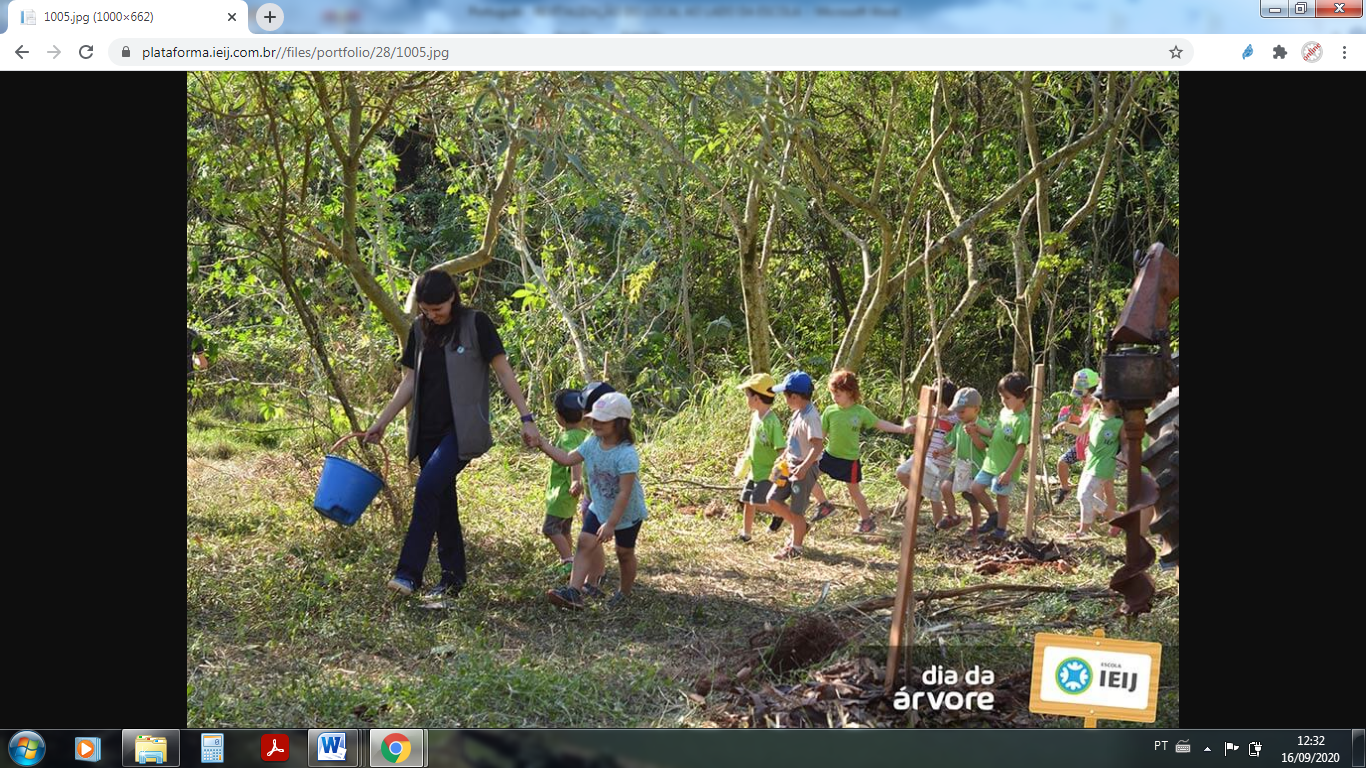 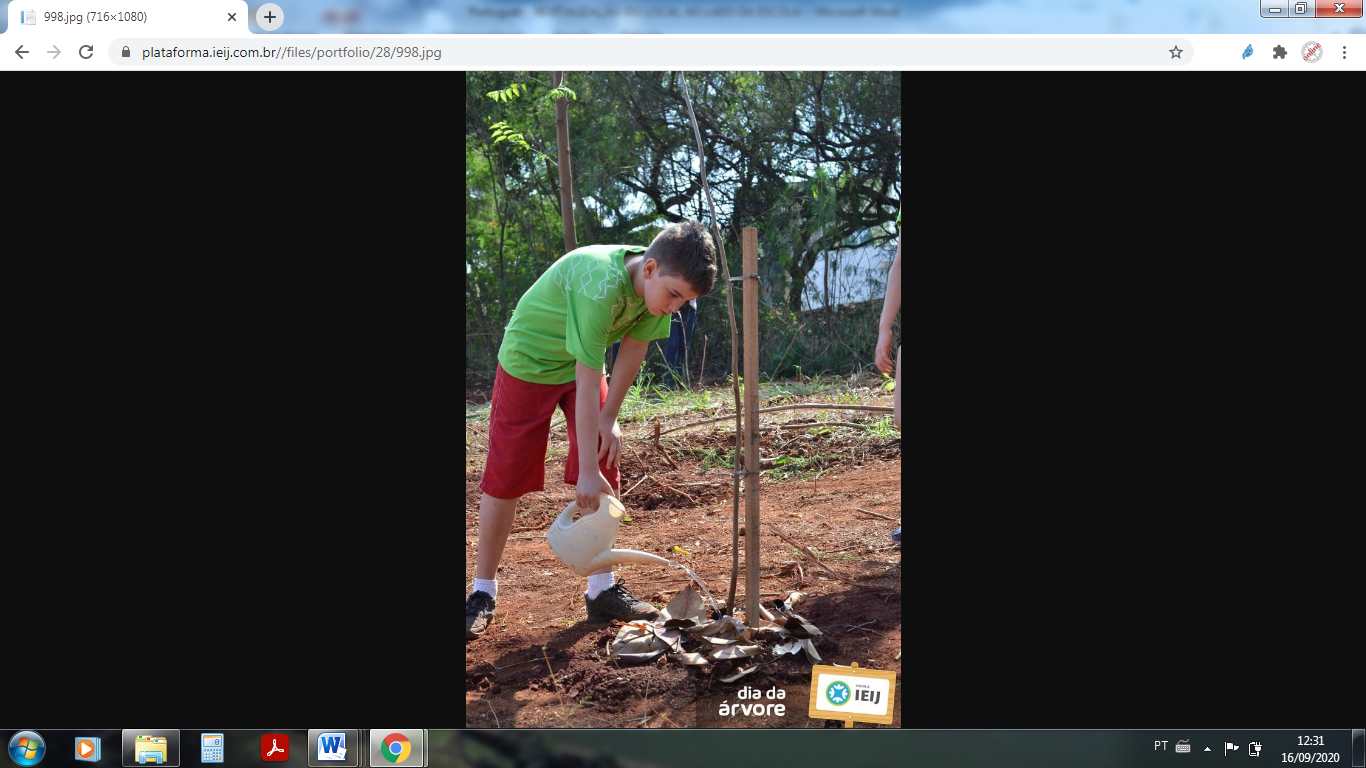 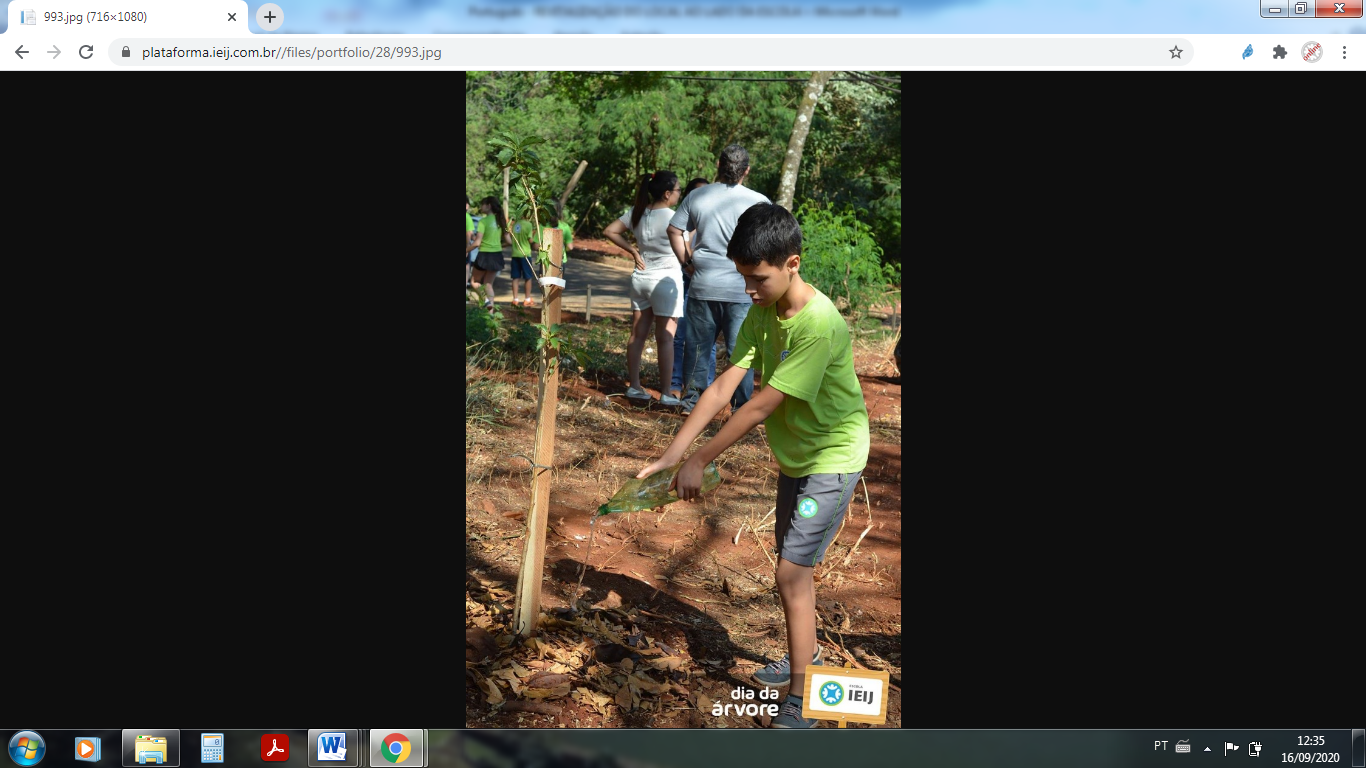 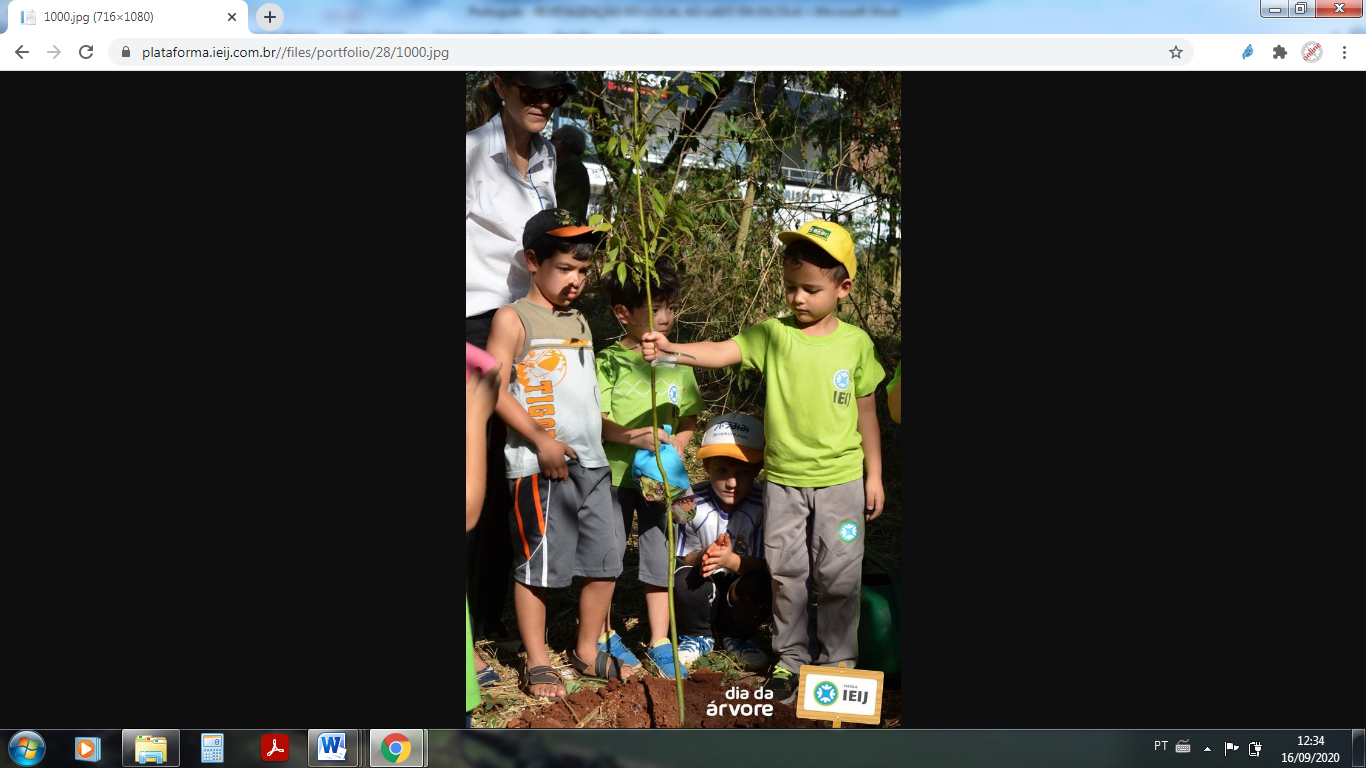 Logo após a palestra que tivemos ontem com o Sr. Francisco com o Sr. Francisco, a professora Michelle foi observar e fotografar o local revitalizado. Observe com atenção cada detalhe, cada objeto e as mudanças que ocorreram nesse local.FOTOS ATUAIS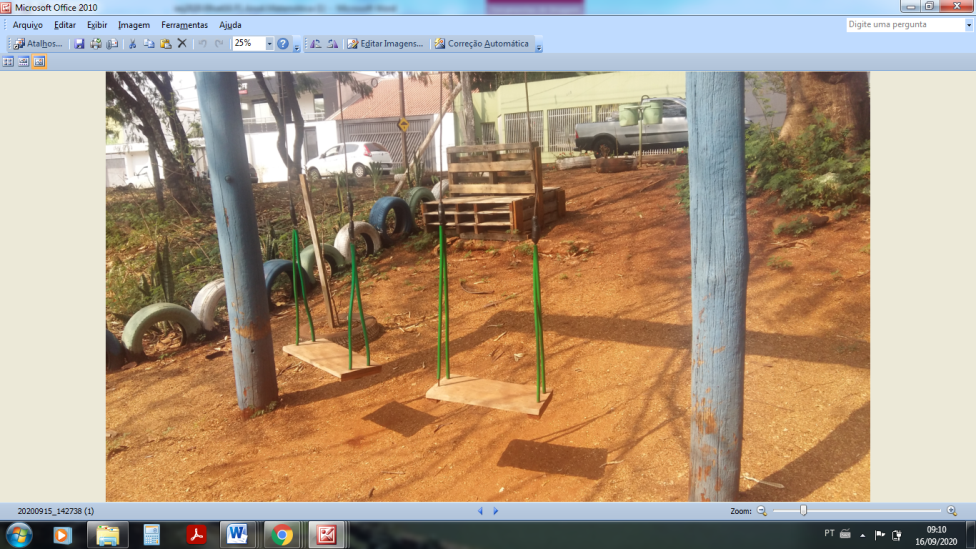 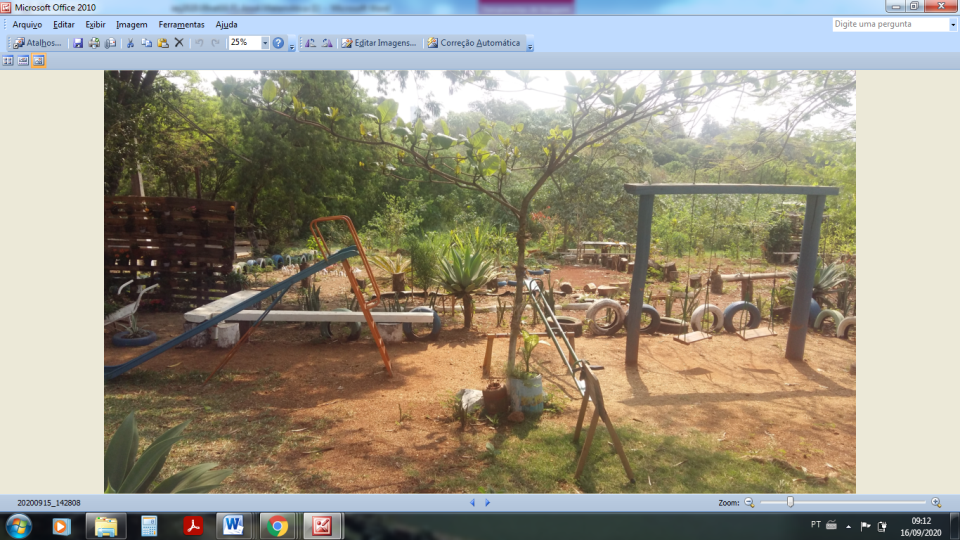 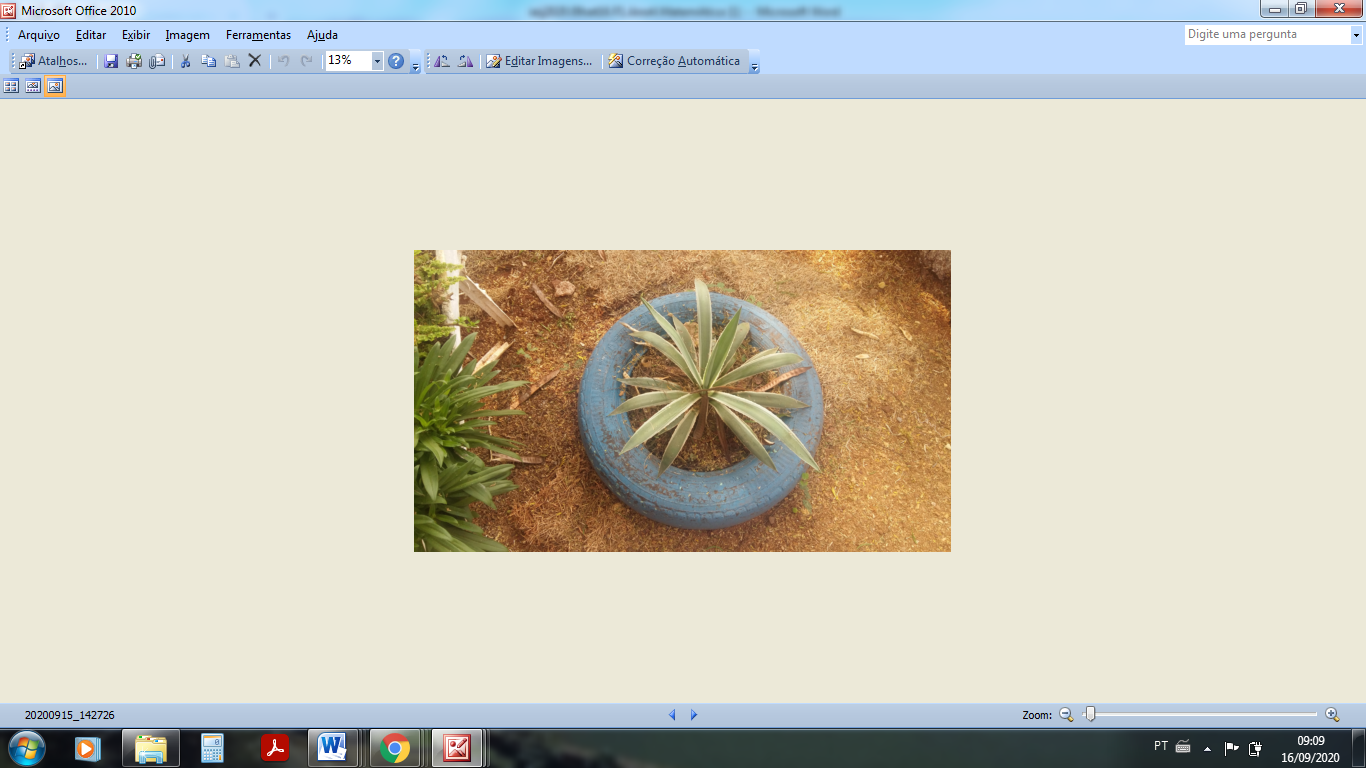 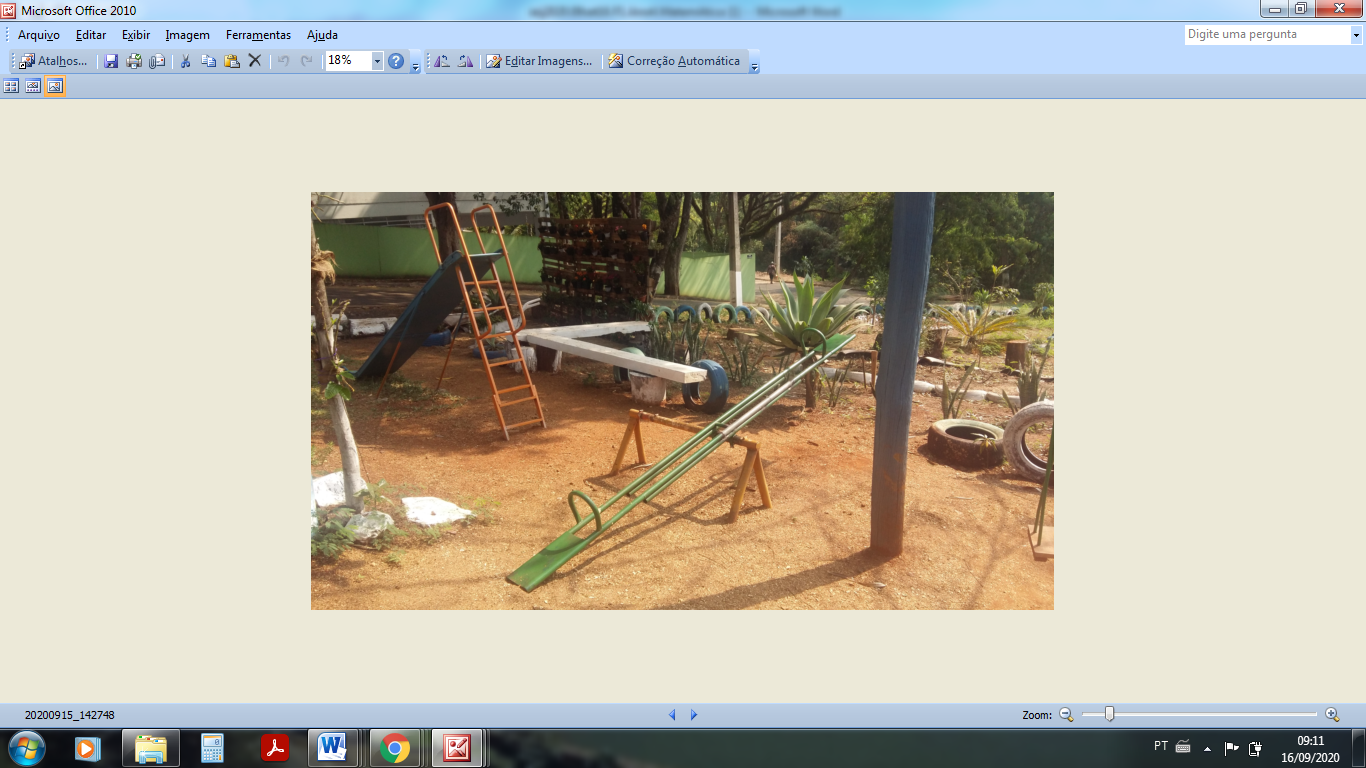 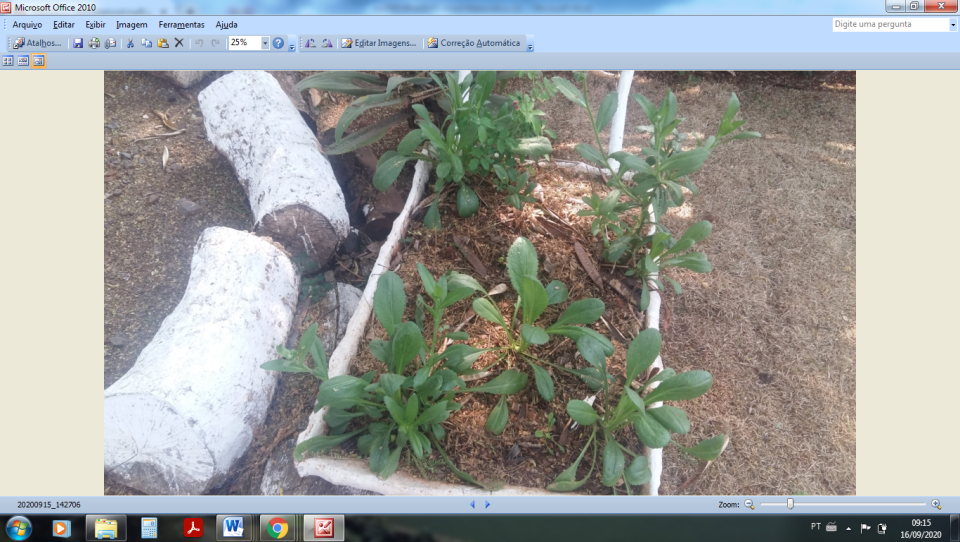 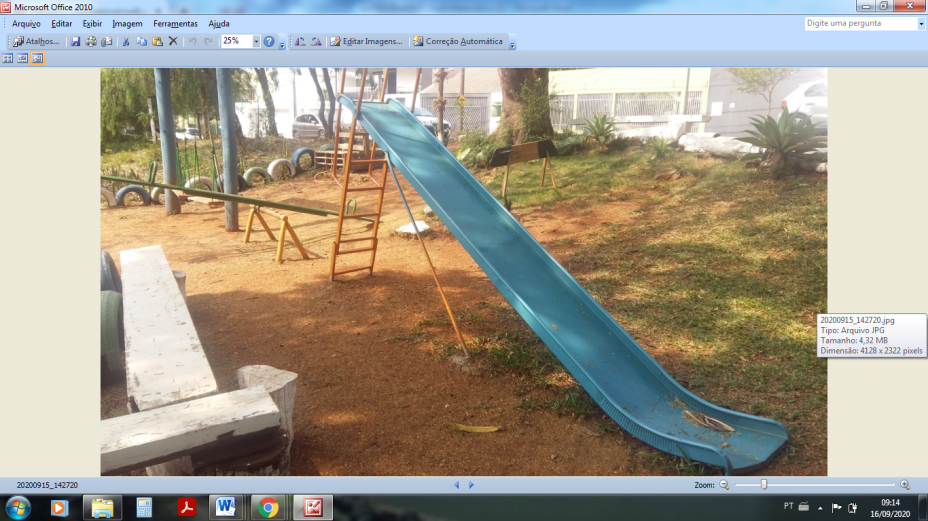 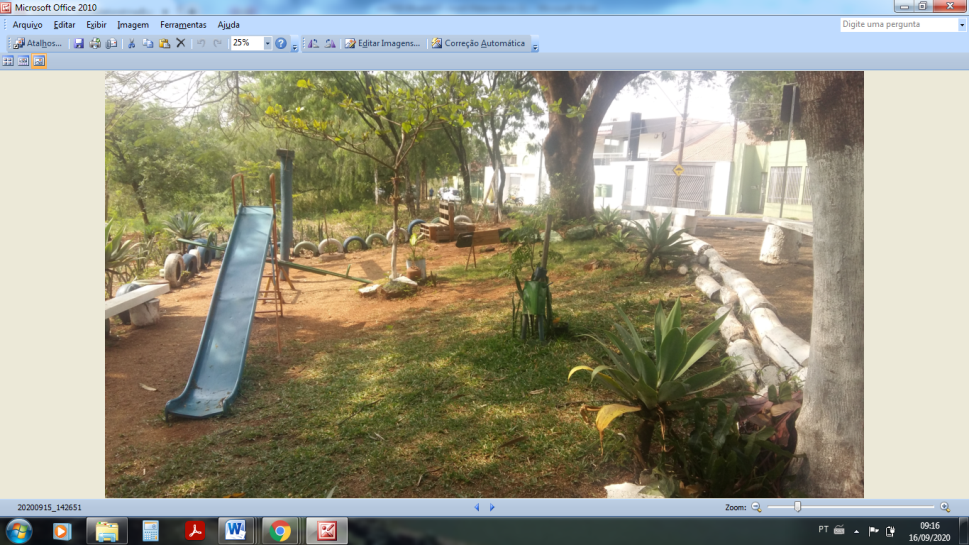 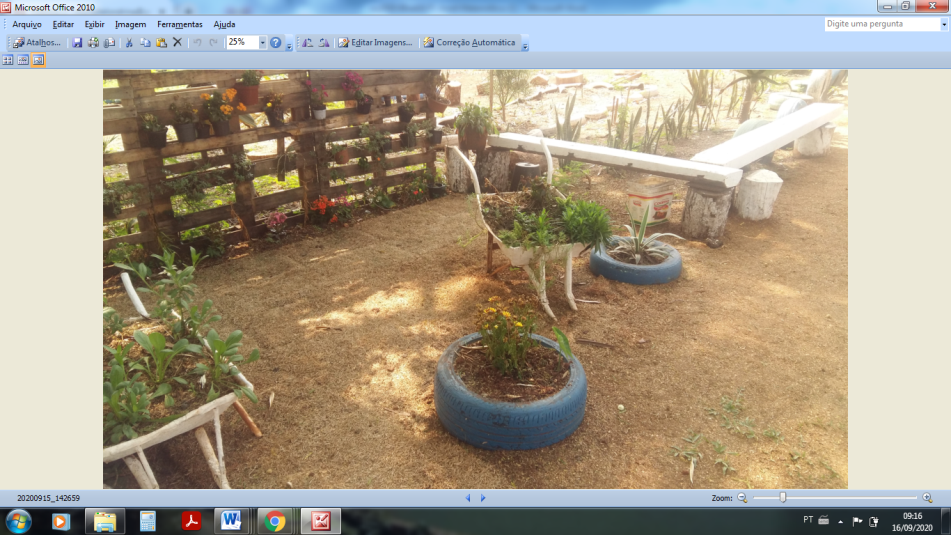 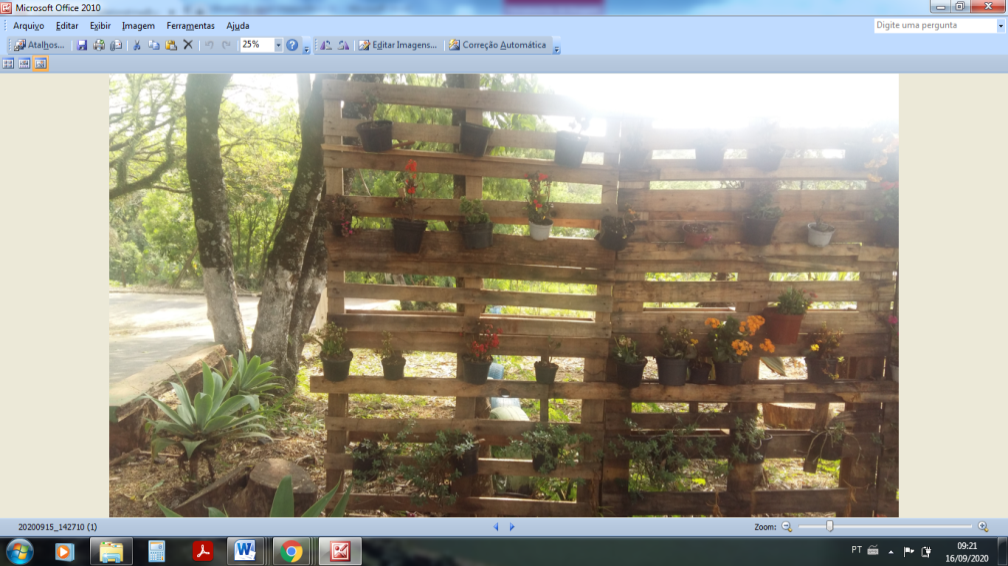 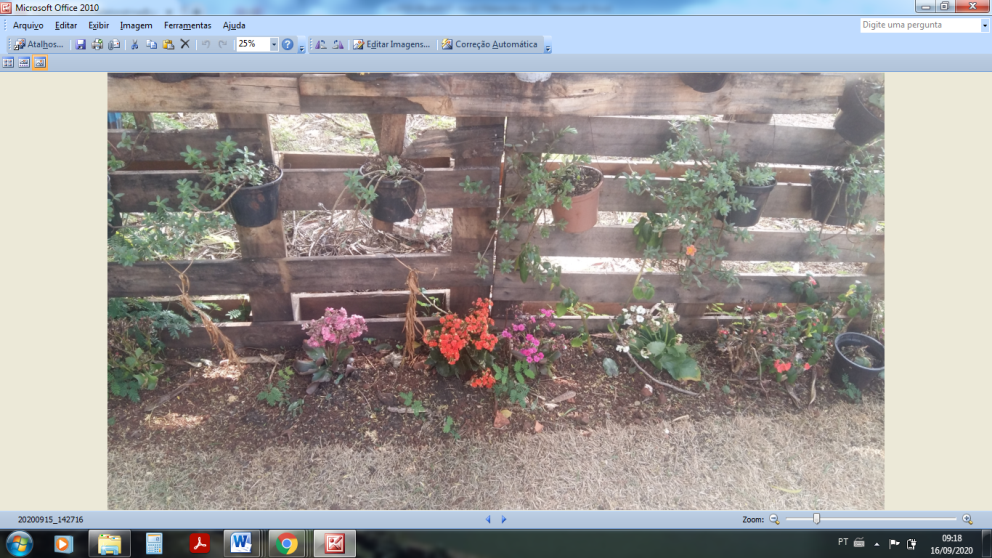 Agora, faça uma comparação entre as semelhanças e diferenças que você percebeu observando as fotos do mesmo local e preencha a tabela abaixo.Dê um título para a tabela.Ao observar as fotos e durante a palestra, escreva o que você mais gostou com esta revitalização. ___________________________________________________________________________________________________________________________________________________________________________________________________________________________________________________________________________________________________________________________________________________________________________________________________________________________________________________________________________________________________SEMELHANÇASDIFERENÇAS